2002 год 16 января 2002 года глава Администрации Амурской области подписал Распоряжение №26-р «О создании комиссии по подготовке документов необходимых для утверждения границ закрытого административно-территориального образования поселок Углегорск».Комиссии поручалось подготовить требуемые материалы для предоставления на утверждение в Амурский областной Совет народных депутатов и обеспечить их предоставление (совместно с проектом Указа Президента РФ) в Правительство РФ.Инф А.С.Суслова: Задача утверждения границ, ЗАТО Углегорск могла быть решена двумя путями. Первым путем - в рамках существующих границ, включающих в себя действующую наземную космическую инфраструктуру ракетно-космического комплекса семейства «Старт» расположенную в северо-восточной части территории муниципального образования или вторым путем - в рамках границ, дополнительно включающих место планируемого размещения космического ракетного комплекса «Стрела». КРК «Стрела» намечалось разместить на 78 площадке, одной из пяти шахтных пусковых установок, сохраненных после ликвидации 27 Краснознаменной дальневосточной дивизии РВСН. С учетом этих пяти ШПУ и других объектов сохранившейся инфраструктуры дивизии, на базе которых возможно было осуществлять формирование космодрома, новые границы ЗАТО требовалось продвинуть на восток до реки Зея. Второй вариант позволил бы включить в границы ЗАТО основную наземную космическую инфраструктуру первого этапа создания космодрома (размещение КРК легкого класса). 21 января 2002 года комитет природных ресурсов по Амурской области направил (письмо №07/03-147) заместителю Генерального конструктора ФГУП НПО Машиностроения В.М.Киселеву заключение по ОВОС КРК «Стрела» (на повторное обращение ).11 февраля 2002 года глава Администрации Амурской области Распоряжением №77-р в целях оперативного решения задач, связанных с функционированием на территории области космодрома образовал комиссию по координации взаимодействия органов государственной власти в сфере обеспечения безопасности населения, охраны окружающей природной среды и сбалансированного взаимодействия хозяйственного комплекса области с космодромом «Свободный»15 февраля 2002 года главное управление по делам ГО и ЧС Амурской области (письмо №1/419) предоставило предложения по внесению изменений в договор о порядке и условиях эпизодического использования РП ОЧР ракеты космического назначения «Старт-1» на территории Амурской области.18 февраля 2002 года А.С.Суслову передано электронное письмо полученное комитетом природных ресурсов по Амурской области от ВрИО заместителя начальника 4ЦНИИ МО РФ по военно-космическим исследованиям Ю.Богданова с приглашением принять участие в 4 научно-практическом семинаре «Экологические проблемы разработки и эксплуатации ракетно-космической техники».19 февраля 2002 года командующий Космическими войсками А.Н.Перминов направил (письмо №349/2/1/5/893) главе администрации области Л.В.Короткову информацию об отсутствии пусков ракеты-носителя «Старт-1» в 2002 году.14 марта 2002 года Администрации Амурской области Распоряжением №181-р ввел в состав комиссии по координации взаимодействия органов государственной власти в сфере обеспечения безопасности населения, охраны окружающей природной среды и сбалансированного взаимодействия хозяйственного комплекса области с космодромом «Свободный» дополнительно двух членов.19 марта 2002 года принято постановление главы Администрации Амурской области №171 «Об основных нормах по организации первоочередного жизнеобеспечения населения в чрезвычайных ситуациях». (доп. информация)19 марта 2002 года заместитель главы Администрации области С.Л.Крупецкий в целях обеспечения комплексного подхода при установлении границ ЗАТО определяемых исходя из особого режима безопасного функционирования космической инфраструктуры ракетных комплексов «Старт-1» и «Стрела» направил запрос председателю комитета по земельным ресурсам и землеустройству Амурской области о направлении в свой адрес информации предоставленной заинтересованными в установлении границ сторонами. (исп. С.А.С.)19 марта 2002 года начальник космодрома полковник В.Д. Тюрин направил (письмо №324) председателю комиссии по подготовке документов, необходимых для утверждения границ ЗАТО,  заместителю главы Администрации области Н.Г.Кулешову особое мнение о необходимости включения в границы ЗАТО площадки 75, 78. Поступило письмо в комитет экономики области 26 марта 2002 года.22 марта 2002 года под председательством заместителя главы Администрации области Н.Г.Кулешова состоялось первое совместное заседание комиссии по подготовке документов, необходимых для утверждения границ закрытого административно-территориального образования поселок Углегорск образованной распоряжением глава Администрации Амурской области от16 января 2002 №26-р. и комиссии по координации взаимодействия органов государственной власти в сфере обеспечения безопасности населения, охраны окружающей природной среды и сбалансированного взаимодействия хозяйственного комплекса области с космодромом «Свободный». Комиссия рекомендовала:в/ч предоставить до 10 апреля ТЭО по установлению новых границ;в/ч и администрации муниципального образования изыскать средства для оплаты проведения работ по изменению границ;ФГУП «Амурземпроект» провести расчеты стоимости проектно-изыскательских работ по установлению границ.Комиссия вышла с предложением продлить срок решения вопросов по утверждению границ установленный главой Администрации области до 01.01.03 г.  04 апреля 2002 года заместитель главы Администрации области С.Л.Крупецкий (письмо №01-14-1150) направил заинтересованным руководителям исполнительных органов власти предложение рассмотреть подготовленный проект Дополнительного соглашения к Договору от 21 января 1999 года «О порядке и условиях эпизодического использования районов падения отделяющихся частей ракеты космического назначения «Старт-1» на территории Амурской области». В данное соглашение дополнительно включены пункты, направленные на урегулирование земельных и финансовых взаимоотношений, возникающих в процессе реализации Договора, а также права Сторон по расторжению Договора в случае невыполнения Сторонами своих обязательств. (исп. С.А.С.)08 апреля 2002 года распоряжением главы администрации Амурской области №156-ок  принято решение командировать А.С.Суслова начальника отдела анализа социально-экономического потенциала и сводного прогнозирования комитета экономики администрации области в г. Москву, г. Реутов, г. Юбилейный Московской области сроком с 24 апреля по 2 мая для работы по определению вариантов воздействия ракетно-космической деятельности на окружающую природную среду  в районах эксплуатации ракетно-космической техники и обсуждению возможных вариантов взаимодействия администрации области и НПО Машиностроения. 09 апреля 2002 года начальник космодрома полковник В.Д.Тюрин подготовил технико-экономическое обоснование по установлению новых границ ЗАТО.с 09 по 16 апреля 2002 года на проект дополнительного соглашения к Договору от 21 января 1999 года (в соответствии с запросом заместителя главы Администрации области №01-14-115 от 04 апреля 2002 года) получены предложения исполнительных органов государственной власти.18 апреля 2002 года комитет экономики подготовил обращение главы Администрации области первому заместителю Министерства обороны, начальнику генерального штаба ВС РФ с просьбой решить задачу определения границ закрытого административно-территориального образования «Углегорск», в соответствии с Законом Российской Федерации «О закрытом административно-территориальном образовании» через включение действующих и проектируемых объектов космической инфраструктуры космодрома (объектов космических ракетных комплексов «Старт-1» и «Стрела»).19 апреля 2002 года начальник космодрома полковник В.Д. Тюрин направил заместителю главы Администрации области Н.Г.Кулешову обоснование к необходимости расширения существующих границ ЗАТО за счет включения в них площадки 75, 78, ряда других объектов инфраструктуры которые могут быть использованы на космодроме, а так же с учетом сектора стрельбы РН «Стрела». 19 апреля 2002 года состоялось второе совместное заседание комиссии по подготовке документов, необходимых для утверждения границ закрытого административно-территориального образования поселок Углегорск и комиссии по координации взаимодействия органов государственной власти в сфере обеспечения безопасности населения, охраны окружающей природной среды и сбалансированного взаимодействия хозяйственного комплекса области с космодромом «Свободный» под председательством заместителя Главы Администрации области Н.Г. Кулешова (секретарь А.С.Суслов).Комиссией рассмотрен вопрос «Об итогах выполнения первого пункта решения первого совместного заседания комиссий от 22 марта 2002 года. Выступили: Кулешов, Крупецкий, Суслов, Степаненко, Воропаева, Шестаков, Четырин.Отмечено, что технико-экономическое обоснование, предоставленное начальником космодрома «Свободный» 9 апреля 2002 года, в соответствии с п.1 решения совместного заседания комиссий от 22 марта 2002 года, не позволяет принять решение об обоснованности предложенных руководством космодрома границ закрытого административно - территориального образования поселка Углегорск (ЗАТО) по причине несоответствия предоставленных материалов требованиям, предъявляемым к технико-экономическому обоснованию. Обозначена позиция Администрации области об обязательном включении действующих и проектируемых объектов космической инфраструктуры космодрома «Свободный» в границы ЗАТО, в частности объектов космического ракетного комплекса «Стрела».Решено предложить начальнику космодрома «Свободный» и Главе Администрации поселка Углегорск предоставить обоснование границ ЗАТО с учетом замечаний, сформулированных в пункте 1 и позиций Администрации области, обозначенной в пункте 2 настоящего протокола.Инф А.С.Суслова: глава ЗАТО документы по границам сдал на основании Постановления Главы администрации Амурской области №322 01 апреля 1994 года утверждающего материалы о передачи земель в ведение администрации п.Углегорск. В рамках данных границ расположен космический ракетный комплекс «Старт-1».Начальник космодрома указывал на необходимость пересмотреть границы ЗАТО (расширить их) включив в них земельные участки для КРК «Стрела». При этом требовалось отказаться от работы ранее проделанной  администрацией ЗАТО. Данное предложение соответствовало федеральному закону о ЗАТО но требуемое для этого финансирование у муниципального образования отсутствовало.19 апреля 2002 года в г.Москве в здании Президиума Российской Академии Наук проведены общественные обсуждения проектных материалов по оценке воздействия КРК «Стрела» с малым космическим аппаратом на окружающую природную среду по теме: «Оценка воздействия космического ракетного комплекса «Стрела» с малым космическим аппаратом на окружающую природную среду».Работа по подготовке материалов, организации и проведению общественных обсуждений ОВОС космического ракетного комплекса (КРК) «Стрела» с малым космическим аппаратом выполнена Научным центром «Геофизик» при участии Академии экологии «НООСФЕРА» в качестве составной части комплекса работ по подготовке проектной документации КРК «Стрела» с МКА к представлению на Государственную экологическую экспертизу.Непосредственно общественные обсуждения ОВОС КРК «Стрела» с МКА организованы и проведены Секцией экологии Центрального Дома Ученых РАН, Институтом социально-политических исследований РАН, Российской Академией космонавтики им. К.Э.Циолковского, Академией экологии «НООСФЕРА» при участии Научного центра «Геофизик».Разработанные материалы в марте 2002 года направлялись для ознакомления в общественные организации. Результаты общественных обсуждений оформлены Научным центром «Геофизик».Среди участников общественных обсуждений от органов государственной власти Амурской области присутствовал Сорокин Александр Дмитриевич – заместитель руководителя Представительства Амурской области при Правительстве РФ. Отчет о принятом участии в общественном обсуждении А.Д.Сорокин направил главе Администрации Амурской области 22 апреля 2002 года (письмо №01-95) и дополнительно 24 апреля 2002 года (письмо №01-97) включающей информацию ФГУП НПО Машиностроения по КРК «Стрела» и статью для журнала «Инновационная экономика России».24 апреля - 2 мая 2002 года командировка Суслова А.С. начальника отдела анализа социально-экономического потенциала и сводного прогнозирования комитета экономики Администрации Амурской области в г.Москву, г. Реутов и г. Юбилейный Московской области.г. Юбилейный Московской области, 4 ЦНИИ Минобороны России. 25-26 апреля Участие в Четвертом научно-практическом семинаре «Экологические проблемы разработки и эксплуатации ракетно-космической деятельности» с целью обсуждения проблемы воздействия ракетно-космической деятельности на окружающую природную среду в районах эксплуатации ракетно-космической техники. Начиная с 1999 года в 4 ЦНИИ ежегодно проводился научно-практический семинар по проблеме экологической безопасности ракетно-космической деятельности. г. Реутов Московской области, ГУП НПО Машиностроения. 29 апреля 2002 годаОбсуждение возможных путей взаимодействия Администрации области и Федерального ГУП НПО Машиностроения, возникающих в процессе эксплуатации космического ракетного комплекса «Стрела» на территории Амурской области.Инф А.С.Суслова: в процессе работы семинара Администрацией Амурской области предложено проведение на территории Амурской области общественных обсуждений проектных материалов по оценке воздействия КРК «Стрела» с малым космическим аппаратом на окружающую природную среду.В процессе командировки в г.Москве в Министерстве экономического развития и торговли рассматривались проблемы формирования валового регионального продукта на территории Амурской области и проводились консультации в ООО «Про-Инвест ИТ» по установке и эксплуатации программы «Audit Expert» (анализ финансового состояния предприятия).В апреле 2002 года ФГУП НПО Машиностроения вышло на КВ с предложением по заключению договора на реконструкцию стартового комплекса площадки 78 под КРК «Стрела» с предположительным сроком окончания работ в 4 квартале 2002 года и стоимостью работ около 15 млн. руб.20 мая 2002 года в рамках работы комиссии по координации взаимодействия органов государственной власти в сфере обеспечения безопасности населения, охраны окружающей природной среды и сбалансированного взаимодействия хозяйственного комплекса области с космодромом «Свободный» начальник космодрома предоставил заместителю главы Администрации области для изучения материалы ОВОС ракетно-космического комплекса «Старт-1». 26 декабря 2002 года материалы возвращены начальнику космодрома.20 мая 2002 года заместитель главы администрации области С.Л.Крупецкий  направил (письмо №01-21-1728) в ВГУП НПО Машиностроения  и Е.К.Ромашенко предложение организовать в г Благовещенске общественные обсуждения по теме: «Оценка воздействия космического ракетного комплекса «Стрела» с малым космическим аппаратом на окружающую среду» Для выработки совместных решений  высказывалась просьба сообщить решение НПО по данному предложению.05 июня 2002 года состоялся контакт (по электронной почте) А.С.Суслова с начальником информационно-аналитического отдела департамента экономики администрации Архангельской области Евгением Федоровичем Колтовым в части взаимодействия при осуществлении космической деятельности по компетенции органов государственной власти субъектов РФ.06 июня 2002 года командующий космическими войсками А.Н.Перминов направил (письмо №349/2/1/2166) главе Администрации области Л.И.Короткову ответ на обращение Администрации области от 06 мая 2002 года №01-4-550 по установлению границы ЗАТО. Космическими войсками предложено границы ЗАТО установить по внешним границам военного городка и административно-хозяйственной зоны космодрома поскольку объекты инфраструктуры космодрома планируемые и используемые для запуска ракет космического назначения значительно удалены от административно-хозяйственной зоны и включение этой территории в ЗАТО не целесообразно..Инф А.С.Суслова: в дальнейшем, в виду ограничения финансирования и мнения руководства КВ границы закрытого административно-территориального образования утверждены в рамках существующей территории.08 июля 2002 года начальник космодрома направил (письмо №880) главе Администрации области анализ возможного воздействия запусков ракет-носителей с космодрома «Свободный»на окружающую природную среду.08 июля 2002 года председатель Амурского областного Совета С.И.Горянский направил (письмо №01-10-744) в Администрацию Амурской области приглашение на «круглый стол» по проблемам, связанным с деятельностью космодрома «Свободный» проводимый областным Советом в августе 2002 года с просьбой определить кандидатуры представителей для участия в данном мероприятии.12 июля 2002 года областной Совет народных депутатов направил персональные приглашения (письмо №01-8-867) на участие в «круглом столе» главе администрации области Л.В.Короткову, заместителю председателя комитета экономики области А.С.Суслову. (исп. С.А.С.)24 июля 2002 года и.о.главы администрации области В.В.Терехов направил (письмо 01-11-2588/3297) председателю областного Совета народных депутатов С.И.Горянскому с уведомлением о представителях Правительства области на «круглом столе» и предложении заслушать выступление А.С.Суслова на тему: «Основы нормативно-правового обеспечения космической деятельности в Российской Федерации и деятельность Администрации области при решении задач, связанных с функционированием наземной космической инфраструктуры, размещаемой на территории области». 29 июля 2002 года командующий космическими войсками, А.Н.Перминов (письмо №349/2/1/5/2774) направил главе Администрации области Л.В.Короткову уточнения по ряду вопросов и разъяснение позиций Космических войск в связи с интервью Л.В.Короткова газете «Московский комсомолец» на Амуре» 26 июня 2002 года. Среди прочей информации сообщалось о готовности Космических войск провести общественные слушания проектных материалов по оценке воздействия КРК «Стрела» с малым космическим аппаратом на окружающую природную среду по теме: «Оценка воздействия космического ракетного комплекса «Стрела» с малым космическим аппаратом на окружающую природную среду» на территории Амурской области .09 августа 2002 года первый заместитель Генерального директора, заместитель Генерального конструктора ФГУП НПО Машиностроения П.Я.Носатенко сообщил в Администрацию Амурской области о своих представителях и теме выступления на «круглом столе» по проблемам, связанным с деятельностью космодрома «Свободный» проводимом областным Советом народных депутатов 22 августа 2002 года.12 августа 2002 года председатель Амурского областного Совета С.И.Горянский  направил (письмо №01-8-867)  в комитет экономики Амурской области приглашение А.С.Суслову на участие в «круглом столе» по проблемам, связанным с деятельностью космодрома «Свободный» проводимый областным Советом. Установлена дата проведения - 22 августа 2002 года.15 августа 2002 года Амурским областным советом народных депутатов принято постановление №18/474 «О делегировании депутатов областного Совета народных депутатов в состав межведомственной комиссии». В состав комиссии по координации взаимодействия органов государственной власти в сфере обеспечения безопасности населения, охраны окружающей природной среды и сбалансированного взаимодействия хозяйственного комплекса области с космодромом «Свободный» делегировались четыре депутата.16 августа 2002 года и.о. заместителя генерального директора ФГУП НПО Машиностроения (письмо №119/91) направил на согласование главе Администрации Амурской области материалы «Оценка воздействия на окружающую природную среду космического ракетного комплекса «Стрела» с малогабаритным космическим аппаратом «Кондор» при эксплуатации на космодроме «Свободный» (ОВОС)». Обращение поступило в Администрацию области 19 августа 2002 года.Прилагались:ОВОС КРК «Стрела» в 2 книгах;Заключение МЧС России на ОВОС КРК «Стрела»;Ответ на заключение комитета природных ресурсов по Амурской области на ОВОС КРК «Стрела»;Проект программы обеспечения экологической безопасности КРК «Стрела».16 августа 2002 года и.о. заместителя генерального директора ФГУП НПО Машиностроения (письмо №119/92) направил ответ на замечания заместителя начальника Главного управления природных ресурсов и охраны окружающей среды МПР России по Амурской области  А.А.Воропаевой к книгам ОВОС КРК «Стрела» с МКА при эксплуатации на космодроме «Свободный».21 августа 2002 года и.о. заместителя генерального директора ФГУП НПО Машиностроения (письмо №119/95) направил главе Администрации Амурской области в дополнение к письму от 16 августа 2002 года №119/91 инженерно-технические мероприятия местной обороны и мероприятия по предупреждению чрезвычайных ситуаций.15 августа 2005 года Постановлением Правительства РФ №606 «Об обеспечении сбалансированного развития и использования космодромов Байконур, Плесецк и Свободный» общая координация работ по использованию, а также по обеспечению космодромов Плесецк и Свободный осуществляет Министерство обороны Российской Федерации. Минобороны совместно с органами исполнительной власти представить в Правительство РФ: в 3-месячный срок предложения о порядке обеспечения организациями, осуществляющими космическую деятельность, страховой защиты при проведении работ по подготовке и осуществлению запусков с космодромов … Свободный;в 6-месячный срок предложения о порядке использования и поддержания в работоспособном состоянии объектов наземной космической инфраструктуры космодромов …. Свободный для осуществления запусков космических аппаратов по космическим программам РФ, международным и коммерческим космическим проекта.19 августа 2002 года международный Социально-экологический союз (г. Москва) выпустил свое заявление в связи с деятельностью космодрома «Свободный» где ссылаясь на повторный выпуск «гептилового» джина указывали на нарушение законодательства РФ поскольку реализация проекта ведется без положительной госэкспертизы. Одно из требований: деятельность космодрома поставить под контроль общественности.Нарушение законодательства РФ для размещения КРК Стрела с МКА «Кондор» отсутствовало поскольку в случае использования КРК в целях МО РФ не требуется положительная государственная экспертиза. Необходимость общественных обсуждений ОВОС КРК «Стрела» возникала в связи с намерением использовать в дальнейшем КРК «Стрела» в коммерческих целях. 22 августа 2002 года Советом народных депутатов Амурской области проведен «круглый стол» по проблемам, связанным с деятельностью космодрома «Свободный» Рассматриваемые темы:- О деятельности космодрома «Свободный»:- Экологическая обстановка в районе дислокации космодрома «Свободный»;- Воздействие на окружающую среду при деятельности космодрома «Свободный»;- Основы нормативно-правового обеспечения космической деятельности в Российской Федерации и деятельность Администрации области при решении задач, связанных с функционированием наземной космической инфраструктуры, размещаемой на территории области;- Стратегия развития космодрома «Свободный» - гептилизация или экологизация;- Обеспечение экологической безопасности космического ракетного комплекса «Стрела» с малым космическим аппаратом;- Координация интересов центра и региона в ходе эксплуатации космодрома «Свободный»;- Экологические проблемы космодрома «Свободный».Сентябрь - октябрь 2002 года комитетом экономики области внесены изменения и дополнения на Web-сайт Администрации Амурской области в разделе «Космическая деятельность». (исп. С.А.С.)06 сентября 2002 года заместитель генерального конструктора ФГУП НПО В.М.Киселев направил телеграммой (письмо №119/99) заместителю главы области В.В.Марценко проект Плана графика работы по согласованию материалов ОВОС КРК «Стрела» с МКА Администрацией Амурской области с просьбой выдать свои предложения. Резолюция В.В.Марценко  Чекулаеву В.И. подготовить предложения к 20.09.02.19 сентября 2002 года постановлением №19/543 амурский областной Совет народных депутатов одобрили рекомендации «круглого стола» по проблемам, связанным с деятельностью космодрома «Свободный»01 октября 2002 года зам. главы Администрации Амурской области В.В.Марценко и зам. Генерального конструктора ФГУП «НПО Машиностроения» В.М. Киселев подготовили план – график работ по обеспечению участия общественности в обсуждении материалов оценки воздействия на окружающую среду космического ракетного комплекса «Стрела» с малым космическим аппаратом: Разработка Пояснительной записки (популярного приложения) к ОВОС для общественного обсуждения проекта КРК «Стрела» с МКА, НПО «Машиностроения, 01.09-07.10. Определение формы общественного обсуждения материалов ОВОС КРК «Стрела» с МКА и формы представления замечаний и предложений, Администрация Амурской области и органы местного самоуправления, 30.09-07.10. Подготовительные организационные работы для проведения общественного обсуждения материалов ОВОС КРК «Стрела» с МКА, Администрация Амурской области, космодром «Свободный», НПО «Машиностроения», 30.09-07.10.Проведение общественных обсуждений материалов ОВОС КРК «Стрела» с МКА:- информирование общественности и других участников об общественных обсуждениях в СМИ;- предоставление доступа общественности к материалам ОВОС;- принятие замечаний и предложений по материалам ОВОС;- оперативная подготовка ответов на замечания и предложения;-общественные обсуждения.Администрация Амурской области, космодром «Свободный», НПО «Машиностроения», космодром «Свободный», 08.10-08.11.Принятие письменных замечаний и предложений о реализации намечаемой деятельности, документирование этих предложений в качестве приложения к материалам по оценке воздействия на окружающую среду, НПО «Машиностроения», космодром «Свободный», 09.11-10.12Принято решение о проведении общественных обсуждений проектных материалов по оценке воздействия КРК «Стрела» с малым космическим аппаратом на окружающую природную среду в форме слушаний. Форма общественных обсуждений согласованна с органами местного самоуправления районов и городов области, на территории которых намечается реализация проекта КРК «Стрела», а также на территории которых намечаемая деятельность может оказать воздействие (городов Свободный и Зея, Селемджинского, Мазановского, Ромненского, Магдагачинского, Тындинского, Шимановского, Зейского и Свободненского районов, ЗАТО Углегорск).Доступ общественности к материалам оценки воздействия на окружающую среду (ОВОС) космического ракетного комплекса «Стрела» с малым космическим аппаратом предоставляется с 8 октября 2002 года по адресу: Амурская область, г. Благовещенск, ул. Ленина, 135, общественная приемная Главы Администрации области, кабинет 115, с 13 до 16 часов, ежедневно кроме суббот, воскресений и праздничных дней (заведен журнал регистрации). При наличии выхода в Интернет со значительной частью материалов ОВОС можно ознакомиться на сайте Администрации Амурской области по адресу: http://www.amurobl.ru/ в разделе «Космическая деятельность» (подраздел «Обсуждения»). В данном разделе можно ознакомиться также с краткой информацией о космодроме, районах падения, используемом и планируемом к использованию ракетных комплексах, имеющихся в распоряжении Администрации области официальных материалах экологических экспертиз.Материалы ОВОС направлены Главам органов местного самоуправления городов Свободный и Зея, Селемджинского, Мазановского, Ромненского, Магдагачинского, Тындинского, Шимановского, Зейского и Свободненского районов, ЗАТО Углегорск.Замечания и предложения по материалам ОВОС первоначально принимались до 11 ноября 2002 года на адрес комитета экономики Администрации области (контактный телефон 44-18-46, Суслов Александр Спартакович). В дальнейшем запланированные решением Главы Администрации области на 12 ноября 2002 года общественные слушания по теме «Оценка воздействия космического ракетного комплекса «Стрела» с малым космическим аппаратом на окружающую природную среду» в связи с обращением руководства космодрома перенесены  на 10 декабря 2002 года.Решение о переносе принято на основании обращения космодрома «Свободный» и Федерального Государственного унитарного предприятия «Научно-производственное объединение машиностроения».Замечания и предложения по материалам принимались до 9 декабря 2002 года.Амурский государственный университет (профессорско-преподавательский состав во главе с ректором А.Д.Плутенко) направил губернатору Амурской области обращение «предотвратить надвигающуюся на нашу область страшную экологическую беду» связанную с планами размещения на территории области КРК «Стрела».Директором Амурского Социально-Экологического Союза (консультант Амурского филиала Всемирного фонда дикой природы) организован сбор подписей под обращением «сделать все возможное для предотвращения развертывания» КРК «Стрела» на территории Амурской области. Общее число подписей около 19 тысяч. Достоверность подписей не проверялась.02 октября 2002 года зам. главы Администрации Амурской области В.В.Марценко направил (письмо №01-20-3392) руководителям муниципальных образований информацию о проведении общественных слушаний по ОВОС КРК «Стрела» обращение с предложением проведения общественных слушаний в форме общественных обсуждений.Ответы муниципальных образований содержали согласие.09 октября 2002 года и.о. главы администрации области В.В.Марценко направил (письмо №01-19-3479) главам муниципальных образований просьбу организовать ознакомление заинтересованной общественности с материалами ОВОС и дополнительно проинформировать населения через средства массовой информации о планируемых слушаний. 14 октября 2002 года в г.Москва В.В.Путин провел рабочую встречу с губернатором Амурской области Л.В.Коротковым. на встрече обсуждалась социально-экономическая ситуация, затронут вопрос будущего космодрома «Свободный».Речь шла о том, что проблемы, возникающие у органов государственной власти и местного самоуправления области в процессе эксплуатации наземной космической инфраструктуры, размещенной на территории Амурской области, связанные  в частности с отрицательным воздействием деятельности космодрома на окружающую природную среду, экологическую обстановку в целом и здоровье населения, позволяют сделать вывод о целесообразности применения комплексного подхода, реализуемого через разработку Федеральной целевой программы развития 2-го государственного испытательного космодрома «Свободный». Такая программа позволит осуществить тесную увязку развития ракетно-космической промышленности и промышленности Дальневосточного региона с учетом социальных, экономических и экологических аспектов космической деятельности.15 октября 2002 года заместитель председателя комитета экономики А.С.Суслов направил правлению народного Амурско-Зейского экологического общества информацию работе проводимой администрацией области в части функционирования космодрома «Свободный».18 октября 2002 года заместитель главы администрации области В.В. Марценко направил (письма №01-14-3605, №01-14-3604) участникам общественных слушаний по ОВОС КРК «Стрела» приглашение принять участие в общественных обсуждениях. 22 октября 2002 года начальник космодрома «Свободный обратился (письмо №1379) к главе администрации области о переносе проведения общественных слушаний по ОВОС КРК «Стрела» на 10 декабря 2002 года.31 октября 2002 года заместитель генерального конструктора В.М.Киселев направил (письмо №119/114) заместителю главы администрации области В.В. Марценко уведомление об утверждении НПО плана графика работ по обеспечению участия общественности в обсуждении материалов оценки воздействия на окружающую среду космического ракетного комплекса «Стрела» с малым космическим аппаратом с дополнением о выдачи заключения на ОВОС до 25 декабря 2002 года. (исп. В.М.Никатенко) Поступил в администрацию области 04.11.02.01 ноября 2002 года зам. главы Администрации области-председатель комитета по промышленности, транспорту и связи области направил (письмо №01-20-3775) председателю комитета экономики области копии документов в связи с работой комиссии по координации взаимодействия органов государственной власти в сфере обеспечения безопасности населения, охраны окружающей природной среды и сбалансированного взаимодействия хозяйственного комплекса области с космодромом «Свободный».10 ноября 2002 года заместитель главы администрации области В.В. Марценко уведомил (письмо №01-19-3851) участников общественных слушаний по ОВОС КРК «Стрела» о переносе слушаний на 10 декабря 2002 года. (исп. С.А.С.)11 ноября 2002 года председатель палаты республики госсобрания ил тумэн республики саха Якутия В.В.Филипов обратился к главе администрации области Л.В.Короткову с просьбой сообщить информацию по КРК «Стрела».19 ноября 2002 года глава администрации Амурской области Л.В.Короткову направил (письмо №01-21-3995) председателю палаты республики госсобрания ил тумэн республики саха Якутия В.В.Филипову информацию по РП ОЧР и ссылку на размещенные в интернете сведения по ОВОС КРК «Стрела». (исп. С.А.С.)11 ноября 2002 года глава Администрации Амурской области распоряжением №983-р в состав комиссии по координации взаимодействия органов государственной власти в сфере обеспечения безопасности населения, охраны окружающей природной среды и сбалансированного взаимодействия хозяйственного комплекса области с космодромом «Свободный» в качестве председателя включен Марценко Виктор Васильевич – заместитель главы Администрации области по взаимодействию с территориальными органами федеральных органов власти. Из состава комиссии исключены С.Л.Крупецкого и П.Б.Попова.12 ноября 2002 года глава администрации Л.В.Коротков направил (письмо №01-21-3900/5017) первому заместителю губернатора Камчатской области В.В.Грибкову информацию на запрос предоставить копию договора о порядке и условиях эпизодического использования РП ОЧР космического назначения «Старт-1» на территории Амурской области». (исп. С.А.С.)17 ноября 2002 года директор АРОУ «Экологическая инициатива» Людмила Евлампьевна Федоровская направила главе администрации области (письмо №149) замечания и предложения на материалы ОВОС КРК «Стрела» и уведомила о намерении организовать и провести общественную экологическую экспертизу полного варианта ОВОС до проведения государственной экологической экспертизы.21 ноября 2002 года директор АмурСоЭС С.И.Титова обратилась к главе администрации области с просьбой зарегистрировать общественную экологическую экспертизу ОВОС.25 ноября 2002 года директор АмурСоЭС С.И.Титова обратилась к главе администрации области с просьбой помочь в получении информации о проведении общественных слушаний по проекту размещения КРК «Стрела» на космодроме «Свободный в части точного времени и месте проведения слушаний.26 ноября 2002 года глава Администрации Амурской области подписал распоряжение №1055-р об образовании комиссии по осуществлению контроля за исполнением законодательства об экологической экспертизе и делегирования экспертов для работы в экспертной комиссии государственной экологической экспертизы по оценке воздействия на окружающую среду космического ракетного комплекса «Стрела» планируемого к размещению на космодроме «Свободный». Председатель В.В.Марценко, секретарь А.С.Суслов.28 ноября 2002 года заместитель председателя комитета экономики А.С.Суслов направил руководителям органов местного самоуправления (письмо №1522-ан) уведомление о проведении общественных слушаний и просьбу определиться с кандидатурой двух представителей от территории муниципального образования.03 декабря 2002 года заместитель начальника вооружения Космических войск В.П.Ремишевский (в соответствии с достигнутой договорённостью в ходе проведения «круглого стола» по проблемам, связанным с деятельностью космодрома «Свободный» 22 августа 2002 года) направил заместителю главы администрации области В.В.Марценко предложение о создании рабочей группы по формированию совместной программы работ в виде комплексного плана мероприятий по стабилизации и улучшению экологической обстановки на 2004-2006 г.г. и разработке до 11 декабря предварительных предложений (письмо №359/1/3/3122). Проведение работ предлагалось провести в два этапа:Комиссионное рекогносцировочное обследование с участием специалистов области, организаций МО РФ;Разработка комплексного плана мероприятий, его согласование с уполномоченными организациями областии утверждение руководством области и командованием Космических войск.05 декабря 2002 года глава администрации Амурской области распоряжением №392-к определил расходы для проведения 10 декабря 2002 года общественных слушаний по теме «Оценка воздействия космического ракетного комплекса «Стрела» с малым космическим аппаратом на окружающую природную среду»09 декабря 2002 года Амурский государственный университет (профессорско-преподавательский состав во главе с ректором А.Д.Плутенко) направил (письмо №1361-01) губернатору Амурской области обращение «предотвратить надвигающуюся на нашу область страшную экологическую беду» связанную с планами размещения на территории области КРК «Стрела».Амурский Социально-Экологический Союз организовал сбор подписей под обращением «сделать все возможное для предотвращения развертывания» КРК «Стрела» на территории Амурской области. Общее число подписей около 19 тысяч. 09 декабря 2002 года Президент РФ принял решение № 10042 о разработке проекта федеральной целевой программы развития 2-го государственного испытательного космодрома «Свободный»10 декабря 2002 года в г. Благовещенске (гостиница Зея) проведены общественные слушания по теме: «Оценка воздействия космического ракетного комплекса «Стрела» с малым космическим аппаратом на окружающую природную среду». Подготовлен протокол слушаний для предоставления его ФГУП «НПО машиностроения» и другим участникам.11 декабря 2002 года заместитель главы администрации области В.В.Марценко проинформировал (письмо №01-21-4344) Генерального директора, Генерального конструктора ФГУП «НПО машиностроения» Г.А. Ефремова о завершении общественных слушаний по теме: «Оценка воздействия космического ракетного комплекса «Стрела» с малым космическим аппаратом на окружающую природную среду». (С.А.С.)24 декабря 2002 года состоялось заседание комиссии для осуществления контроля за исполнением законодательства об экологической экспертизе и делегирования экспертов для работы в экспертной комиссии государственной экологической экспертизы по оценке воздействия на окружающую среду космического ракетного комплекса «Стрела» планируемого к размещению на космодроме «Свободный». под председательством заместителя Главы Администрации области В.В.Марценко (секретарь А.С.Суслов).Комиссией рассмотрены вопросы:1. Подготовка проекта ответа ФГУП «НПО машиностроения» на книги «Оценка воздействия на окружающую природную среду космического ракетного комплекса «Стрела» с малогабаритным космическим аппаратом «Кондор» при эксплуатации на космодроме «Свободный»» предложенные на рассмотрение Администрации Амурской области.Выступили: Марценко В.В., Воропаева А.А., Сухов Е.А., Старков Н.А., Суслов А.С. Решили: Предложенные на рассмотрение Администрации Амурской области книги «Оценка воздействия на окружающую природную среду космического ракетного комплекса «Стрела» с малогабаритным космическим аппаратом «Кондор» при эксплуатации на космодроме «Свободный» (ОВОС)» необходимо доработать с учетом замечаний и предложений, высказанных на общественных слушаниях по теме «Оценка воздействия космического ракетного комплекса «Стрела» с малым космическим аппаратом на окружающую природную среду» проведенных в г. Благовещенске 10 декабря 2002 года и материалов, предоставленных в адрес Администрации области в письменной форме до начала слушаний. С учетом данного решения подготовить проект ответа Главы Администрации Амурской области ФГУП «НПО машиностроения» и предоставить его на рассмотрение Главы Администрации области.2. Подготовка предложений по координации работы, направленной на проведение рекогносцировочного обследования экологической ситуации на космодроме «Свободный» с целью формирования комплексного плана мероприятий на 2004-2006 годы по стабилизации и улучшению экологической обстановки на космодроме (основание: письмо заместителя начальника вооружения Космических войск Ремишевского В.П. № 359/1/3/3122 от 03.12.2002 г.).Выступили: Марценко В.В., Воропаева А.А., Сухов Е.А., Старков Н.А. Решили: Воропаевой А.А. в срок до 26 декабря 2002 года сформировать группу специалистов от Амурской области для разработки совместной с Космическими войсками программы работ, участия в рекогносцировочном обследовании экологической ситуации на космодроме «Свободный» и подготовить предложение по организации, координирующей указанные направления деятельности от лица Администрации области. Старкову Н.А. в срок до 26 декабря 2002 года подготовить предложения по кандидатуре специалиста для делегирования от лица Администрации Амурской области для работы в экспертной комиссии государственной экологической экспертизы по оценке воздействия на окружающую среду космического ракетного комплекса «Стрела» с малым космическим аппаратом».Воропаевой А.А., Старкову Н.А., Суслову А.С. в срок до 27 декабря 2002 года подготовить проекты распоряжений Главы Администрации Амурской области о делегировании специалистов для рекогносцировочного обследования экологической ситуации на космодроме «Свободный» и работы в экспертной комиссии МПР России по проведению государственной экологической экспертизы по проекту КРК «Стрела» при эксплуатации на космодроме Свободный.Воропаевой А.А., Суслову А.С. в срок до 28 декабря 2002 года подготовить проект ответа Главы Администрации Амурской области заместителю начальника вооружения Космических войск Ремишевскому В.П. по участию области в рекогносцировочном обследовании экологической ситуации на космодроме «Свободный».27 декабря 2002 года глава Администрации области (письмо №01-21-4538/3941) направил Генеральному директору, Генеральному конструктору ФГУП «НПО машиностроения» Г.А. Ефремову предложение о необходимости доработать с учетом замечаний и предложений, высказанных на общественных слушаниях по теме: «Оценка воздействия космического ракетного комплекса «Стрела» с малым космическим аппаратом на окружающую природную среду», проведенных в г. Благовещенске 10 декабря 2002 года, и материалов, представленных Администрации области в письменной форме до начала слушаний направленные ранее на рассмотрение Администрации Амурской области материалы «Оценка воздействия на окружающую природную среду космического ракетного комплекса «Стрела» с малогабаритным космическим аппаратом «Кондор» при эксплуатации на космодроме «Свободный»  (ОВОС)».27 декабря 2002 года заместитель главы Администрации области направил (письмо №01-4-4539) заместителю начальника вооружения Космических войск В.П.Ремишевскому предварительные предложения по формированию совместной программы работ по проведению рекогносцировочного обследования экологической ситуации на космодроме «Свободный» и формированию комплексного плана мероприятий по стабилизации и улучшению экологической обстановки на космодроме 2004-2006 годов, по персональному составу рабочей группы от Амурской области и по организации  - координатору работ от Амурской области. (исп. Воропаева)27 декабря 2002 года глава администрации Амурской области распоряжением №1215-р делегировал специалистов в состав рабочей группы по выполнению работ КВ МО РФ по рекогносцировочному обследованию экологической ситуации на космодроме «Свободный» и формированию комплексного плана мероприятий по стабилизации и улучшению экологической обстановки на космодроме 2004-2006 годов.27 декабря 2002 года глава администрации Амурской области направил (письмо №01-4-4541) министру природных ресурсов РФ В.Г.Артюхову уведомление о делегировании Носовцева Геннадия Михайловича для работы в экспертной комиссии Министерства природных ресурсов РФ по проведению государственной экологической экспертизы проекта КРК «Стрела» при эксплуатации на космодроме «Свободный».27 декабря 2002 года глава администрации Амурской области распоряжением №1216-р делегировали Носовцева Геннадия Михайловича заместителя председателя комитета по природопользованию и горнодобывающему комплексу Администрации Амурской области для работы в экспертной комиссии Министерства природных ресурсов РФ по проведению государственной экологической экспертизы проекта КРК «Стрела» с малогабаритным космическим аппаратом «Кондор» при эксплуатации на космодроме «Свободный»Глава администрации Амурской области Коротков Леонид Викторович05 ноября 2002 года во время посещения ЗАТО Углегорск министр обороны Российской Федерации Сергей Борисович Иванов сделал запись в книге отзывов: «Коллективу «ГИК МО, офицерам, солдатам, гражданскому персоналу – желаю выдержки, оптимизма, веры в то, что «Свободный» станет полномасштабным космодромом с развитой инфраструктурой в интересах будущего России! С уважением и благодарностью за службу и труд. С.Иванов». Но уже в 2005 году это пожелание будет забыто.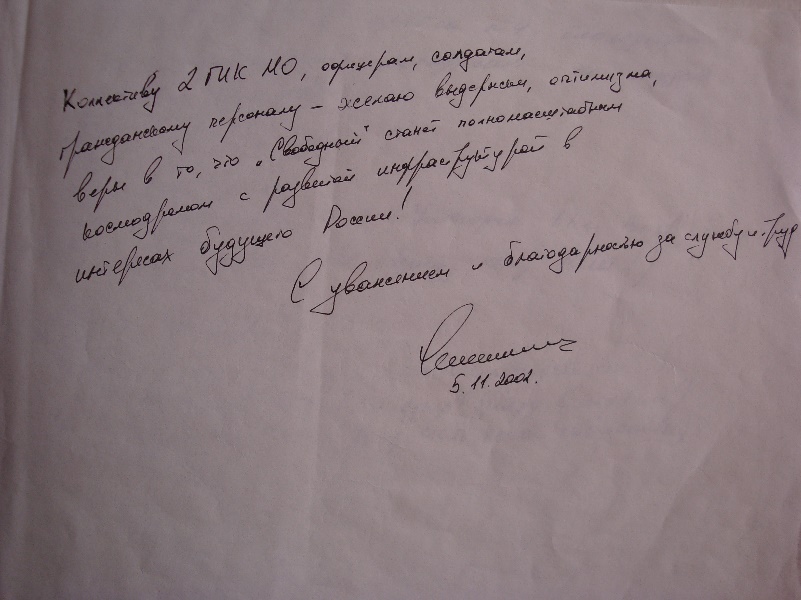 